от 24.09.2020 г.				   		                                            № 989О внесении изменений в Постановление городской Администрации от 24.08.2020 № 865 «О принятии решения о подготовке документации по планировке проекта территории,предусматривающей размещение линейного объекта«Технологическое присоединение к электрическим сетям ПАО Мирнинский ГОК «АЛРОСА». Ответвление ВЛЗ-6кВ на КП10, КП8 от ВЛ-6кВ «ГПП 110/6 ЗРУ-6кВ-БКРУ1»В связи с допущенной технической ошибкой и необходимостью внесения соответствующих поправок, городская Администрация постановляет:1. Внести в Постановление городской Администрации от 24.08.2020 № 865 «О принятии решения о подготовке документации по планировке проекта территории, предусматривающей размещение линейного объекта «Технологическое присоединение к электрическим сетям ПАО Мирнинский ГОК «АЛРОСА». Ответвление ВЛЗ-6кВ на КП10, КП8 от ВЛ-6кВ «ГПП 110/6 ЗРУ-6кВ-БКРУ1» изменения, заменив по тексту слова «Мирнинский ГОК «АЛРОСА» словами «Мирнинский ГОК АК «АЛРОСА». 2. Опубликовать настоящее Постановление в порядке, установленном Уставом МО «Город Мирный». 3. Контроль исполнения настоящего Постановления оставляю за собой.И.о. Главы города                                                                                  С.Ю. Медведь       АДМИНИСТРАЦИЯМУНИЦИПАЛЬНОГО ОБРАЗОВАНИЯ«Город Мирный»МИРНИНСКОГО РАЙОНАПОСТАНОВЛЕНИЕ 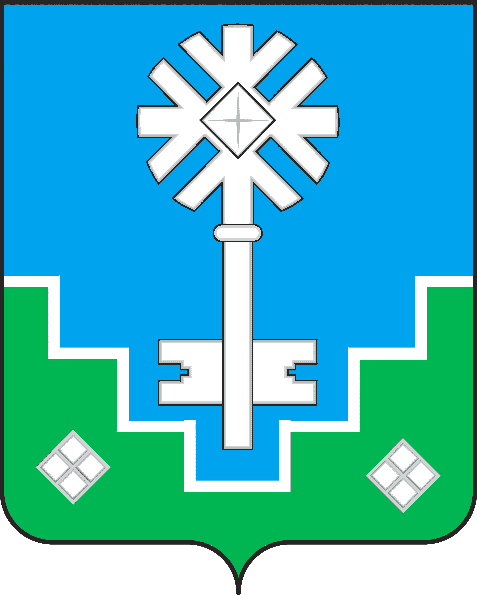 МИИРИНЭЙ ОРОЙУОНУН«Мииринэй куорат»МУНИЦИПАЛЬНАЙ ТЭРИЛЛИИ ДЬАhАЛТАТАУУРААХ